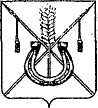 АДМИНИСТРАЦИЯ КОРЕНОВСКОГО ГОРОДСКОГО ПОСЕЛЕНИЯ КОРЕНОВСКОГО РАЙОНАПОСТАНОВЛЕНИЕот 24.10.2013 	                                                                           № 1085г. Кореновск О начале отопительного периода 2013-2014 года на территории Кореновского городского поселения Кореновского районаВ соответствии с Правилами предоставления коммунальных услуг  собственникам  и пользователям помещений в многоквартирных домах, утвержденными постановлением Правительства Российской Федерации от 6 мая 2011 года № 354, Организационно-методическими рекомендациями к проведению отопительного периода и повышению надежности систем коммунального теплоснабжения в городах и населенных пунктах Российской Федерации МДС 41-6.2000, утвержденными приказом Госстроя Российской Федерации от 6 сентября 2000 года № 203, и в связи с понижением температуры наружного воздуха, администрация Кореновского городского поселения Кореновского района п о с т а н о в л я е т:1. Установить на территории Кореновского городского поселения Кореновского района срок начала отопительного периода для жилых и иных зданий с 25 октября 2013 года.2. Открытому акционерному обществу «Теплосервис» (Сбитнев) и иным теплоснабжающим организациям, осуществляющим услуги теплоснабжения на территории Кореновского городского поселения Кореновского района, обеспечить подачу теплоносителей на отопление жилых и иных зданий                                 с 25 октября 2013 года.3. Общему отделу администрации Кореновского городского поселения Кореновского района (Воротникова) опубликовать настоящее постановление в средствах массовой информации и разместить его на официальном сайте администрации Кореновского городского поселения Кореновского района.4. Контроль за выполнением настоящего постановления возложить на заместителя главы Кореновского городского поселения Кореновского района Р.Ф.Громова.5. Постановление вступает в силу со дня  его  подписания.ГлаваКореновского городского поселения Кореновского района								      Е.Н.Пергун 